                                                              ΕΡΤ Α.Ε.ΥΠΟΔΙΕΥΘΥΝΣΗ ΔΙΕΘΝΩΝ ΤΗΛΕΟΠΤΙΚΩΝ ΠΡΟΓΡΑΜΜΑΤΩΝΔΟΡΥΦΟΡΙΚΟ ΠΡΟΓΡΑΜΜΑ         Εβδομαδιαίο    πρόγραμμα  03/03/18 -  09/03/18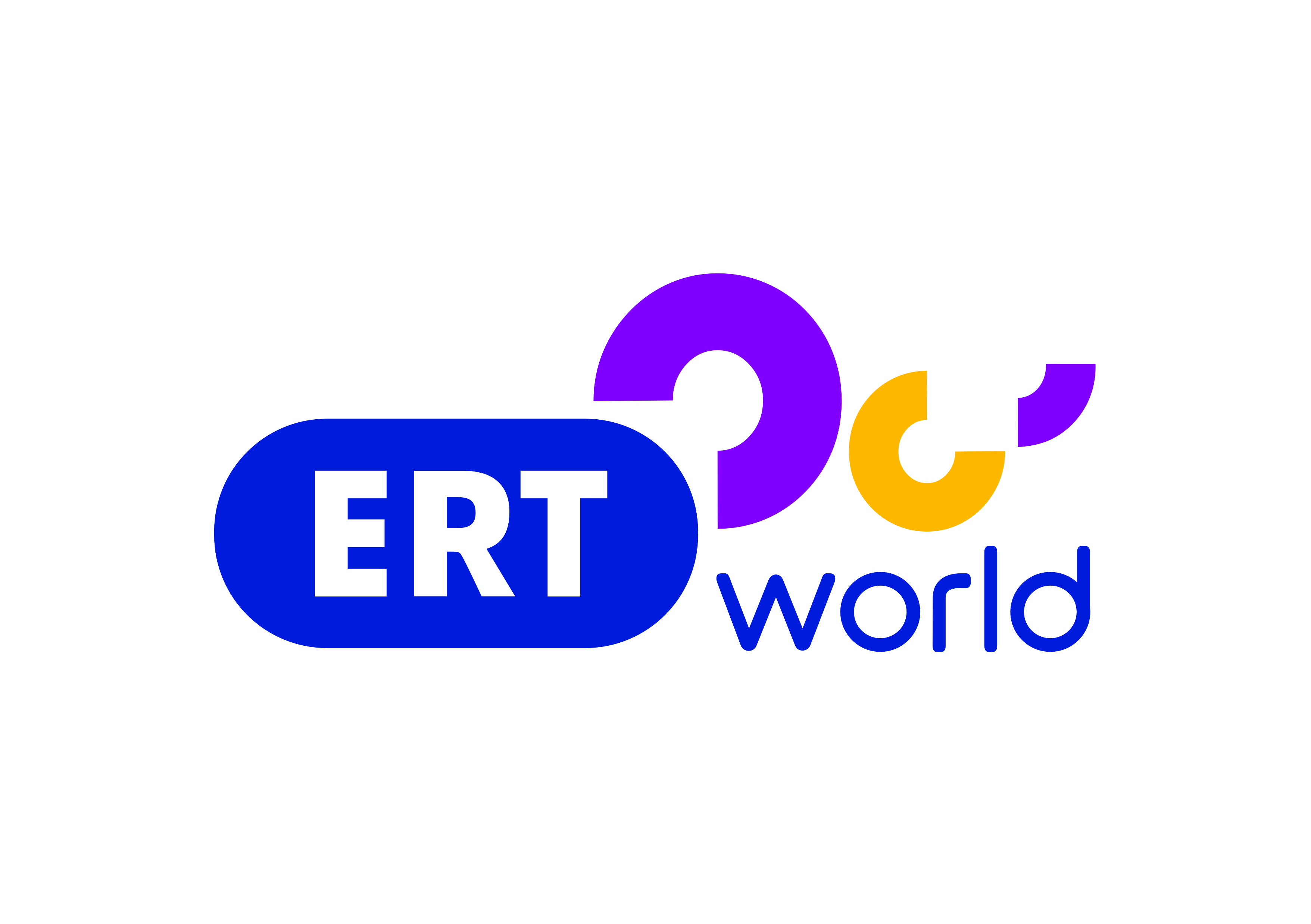  Σύνθεση και Ροή Προγράμματος                                  ΣΑΒΒΑΤΟ   3/307.00     ΜΑΖΙ ΤΟ ΣΑΒΒΑΤΟΚΥΡΙΑΚΟ10.00     ΠΑΜΕ ΑΛΛΙΩΣ12.00     ΔΕΛΤΙΟ ΕΙΔΗΣΕΩΝ    12.30     ΕΠΤΑ13.30     ΔΙΑΣΠΟΡΑ15.00      ΔΕΛΤΙΟ ΕΙΔΗΣΕΩΝ16.00      BASKET LEAGUE SHOW - ΕΚΠΟΜΠΗ18.30      BASKET LEAGUE   ΠΑΝΙΩΝΙΟΣ- ΚΟΡΟΙΒΟΣ20.30      BASKET LEAGUE SHOW - ΕΚΠΟΜΠΗ20.55       ΚΕΝΤΡΙΚΟ ΔΕΛΤΙΟ ΕΙΔΗΣΕΩΝ22.00       ΦΟΡΤΣΑ ΠΑΤΡΙΔΑ22.30       ΣΤΗΝ ΥΓΕΙΑ ΜΑΣ01.30        ΔΙΑΣΠΟΡΑ03.00         ΕΠΤΑ04.00         24 ΩΡΕΣ ΕΛΛΑΔΑ04.50         ΑΓΡΙΑ ΕΛΛΑΔΑ05.40         ΤΟΥ ΝΕΡΟΥ ΤΑ ΠΑΡΑΜΥΘΙΑ06.30          ΦΟΡΤΣΑ ΠΑΤΡΙΔΑ                                 ΚΥΡΙΑΚΗ     4/307.00       ΦΩΤΕΙΝΑ ΜΟΝΟΠΑΤΙΑ08.00        ΑΡΧΙΕΡΑΤΙΚΗ ΘΕΙΑ ΛΕΙΤΟΥΡΓ ΙΑ10.30       ΚΥΡΙΑΚΗ ΣΤΟ ΧΩΡΙΟ12.00        ΔΕΛΤΙΟ  ΕΙΔΗΣΕΩΝ 12.30        ΕΛΛΗΝΩΝ ΔΡΩΜΕΝΑ13.00        ΤΟ ΑΛΑΤΙ ΤΗΣ ΓΗΣ 15.00        ΔΕΛΤΙΟ ΕΙΔΗΣΕΩΝ16.00       ΠΡΟΣΩΠΙΚΑ       17.00       THE MITSI SHOW (BEST OF)18.00      BASKET LEAGUE SHOW – ΕΚΠΟΜΠΗ18.30       BASKET LEAGUE   ΠΡΟΜΗΘΕΑΣ - ΠΑΟ20.30       BASKET LEAGUE SHOW – ΕΚΠΟΜΠΗ20.55      ΚΕΝΤΡΙΚΟ ΔΕΛΤΙΟ ΕΙΔΗΣΕΩΝ22.00       ΑΘΛΗΤΙΚΗ  ΚΥΡΙΑΚΗ           ---------------------------------------------------------------------------------------------------------------01.15          ΠΡΟΣΩΠΙΚΑ02.15          ΕΛΛΗΝΩΝ ΔΡΩΜΕΝΑ02.50          ΤΟ ΑΛΑΤΙ ΤΗΣ ΓΗΣ04.50          THE MITSI SHOW05.40          ΣΑΝ ΣΗΜΕΡΑ ΤΟΝ 20ο ΑΙΩΝΑ                                  ΔΕΥΤΕΡΑ     5/3 05.55          ΠΡΩΤΗ ΕΙΔΗΣΗ10.00           ΑΠΕΥΘΕΙΑΣ12.00           ΔΕΛΤΙΟ ΕΙΔΗΣΕΩΝ 13.00          ΣΑΝ ΣΗΜΕΡΑ ΤΟΝ 20ο ΑΙΩΝΑ13.15           ΕΛΛΗΝΙΚΗ ΣΕΙΡΑ                    ΣΤΑ ΦΤΕΡΑ ΤΟΥ ΕΡΩΤΑ15.00           ΔΕΛΤΙΟ ΕΙΔΗΣΕΩΝ 16.00          ΔΕΥΤΕΡΗ ΜΑΤΙΑ18.00          ΔΕΛΤΙΟ ΕΙΔΗΣΕΩΝ18.30          ΜΕ ΑΡΕΤΗ ΚΑΙ ΤΟΛΜΗ19.00          ΠΕΡΙ - ΔΙΑΒΑΖΟΝΤΑΣ19.20           ΕΠΙΚΟΙΝΩΝΙΑ    (Μ)20.55           ΚΕΝΤΡΙΚΟ ΔΕΛΤΙΟ ΕΙΔΗΣΕΩΝ22.00          THE MITSI SHOW22.15         Ο ΚΟΣΜΟΣ ΤΩΝ ΣΠΟΡ (Μ)23.00          ΕΛΛΗΝΙΚΗ ΣΕΙΡΑ                   ΚΑΡΥΩΤΑΚΗΣ------------------------------------------------------------------------------------------23.45         ΕΛΛΗΝΙΚΗ ΣΕΙΡΑ                  ΣΤΑ ΦΤΕΡΑ ΤΟΥ ΕΡΩΤΑ01.15         ΔΕΥΤΕΡΗ ΜΑΤΙΑ03.10         ΜΕ ΑΡΕΤΗ ΚΑΙ ΤΟΛΜΗ03.50          ΕΠΙΚΟΙΝΩΝΙΑ05.15         ΕΛΛΗΝΙΚΗ ΣΕΙΡΑ                  ΚΑΡΥΩΤΑΚΗΣ                               ΤΡΙΤΗ        6/305.55          ΠΡΩΤΗ ΕΙΔΗΣΗ…10.00           ΑΠΕΥΘΕΙΑΣ12.00           ΔΕΛΤΙΟ ΕΙΔΗΣΕΩΝ 13.00           ΣΑΝ ΣΗΜΕΡΑ ΤΟΝ 20ο ΑΙΩΝΑ13.15           ΕΛΛΗΝΙΚΗ ΣΕΙΡΑ                    ΣΤΑ ΦΤΕΡΑ ΤΟΥ ΕΡΩΤΑ15.00           ΔΕΛΤΙΟ ΕΙΔΗΣΕΩΝ 16.00          ΔΕΥΤΕΡΗ ΜΑΤΙΑ18.00           ΔΕΛΤΙΟ ΕΙΔΗΣΕΩΝ18.30           ΤΟ ΜΑΓΙΚΟ ΤΩΝ ΑΝΘΡΩΠΩΝ19.20          ΕΠΙΚΟΙΝΩΝΙΑ20.55           ΚΕΝΤΡΙΚΟ ΔΕΛΤΙΟ ΕΙΔΗΣΕΩΝ22.00          THE MITSI SHOW22.15         Ο ΚΟΣΜΟΣ ΤΩΝ ΣΠΟΡ (Μ)23.00          ΕΛΛΗΝΙΚΗ ΣΕΙΡΑ                   ΚΑΡΥΩΤΑΚΗΣ------------------------------------------------------------------------------------------23.45         ΕΛΛΗΝΙΚΗ ΣΕΙΡΑ                  ΣΤΑ ΦΤΕΡΑ ΤΟΥ ΕΡΩΤΑ01.15         ΔΕΥΤΕΡΗ ΜΑΤΙΑ03.00        ΤΟ ΜΑΓΙΚΟ ΤΩΝ ΑΝΘΡΩΠΩΝ 03.50          ΕΠΙΚΟΙΝΩΝΙΑ05.15         ΕΛΛΗΝΙΚΗ ΣΕΙΡΑ                  ΚΑΡΥΩΤΑΚΗΣ                                      ΤΕΤΑΡΤΗ   7/305.55          ΠΡΩΤΗ ΕΙΔΗΣΗ…10.00           ΑΠΕΥΘΕΙΑΣ12.00           ΔΕΛΤΙΟ ΕΙΔΗΣΕΩΝ 13.00          ΣΑΝ ΣΗΜΕΡΑ ΤΟΝ 20ο ΑΙΩΝΑ13.15           ΕΛΛΗΝΙΚΗ ΣΕΙΡΑ                    ΣΤΑ ΦΤΕΡΑ ΤΟΥ ΕΡΩΤΑ15.00         ΔΕΛΤΙΟ ΕΙΔΗΣΕΩΝ 16.00         ΔΕΥΤΕΡΗ ΜΑΤΙΑ18.00         ΔΕΛΤΙΟ ΕΙΔΗΣΕΩΝ18.30        28 ΦΟΡΕΣ ΕΥΡΩΠΗ19.20        ΤΑ ΣΤΕΚΙΑ20.10        Η ΖΩΗ ΕΙΝΑΙ ΣΤΙΓΜΕΣ20.55         ΚΕΝΤΡΙΚΟ ΔΕΛΤΙΟ ΕΙΔΗΣΕΩΝ22.00          THE MITSI SHOW22.15         Ο ΚΟΣΜΟΣ ΤΩΝ ΣΠΟΡ (Μ)23.00          ΕΛΛΗΝΙΚΗ ΣΕΙΡΑ                   ΚΑΡΥΩΤΑΚΗΣ------------------------------------------------------------------------------------------23.45         ΕΛΛΗΝΙΚΗ ΣΕΙΡΑ                  ΣΤΑ ΦΤΕΡΑ ΤΟΥ ΕΡΩΤΑ01.15         ΔΕΥΤΕΡΗ ΜΑΤΙΑ03.00        28 ΦΟΡΕΣ ΕΥΡΩΠΗ 03.50        ΤΑ ΣΤΕΚΙΑ04.40           Η ΖΩΗ ΕΙΝΑΙ ΣΤΙΓΜΕΣ05.15         ΕΛΛΗΝΙΚΗ ΣΕΙΡΑ                  ΚΑΡΥΩΤΑΚΗΣ                      ΠΕΜΠΤΗ   8/305.55          ΠΡΩΤΗ ΕΙΔΗΣΗ…10.00           ΑΠΕΥΘΕΙΑΣ12.00           ΔΕΛΤΙΟ ΕΙΔΗΣΕΩΝ 13.00          ΣΑΝ ΣΗΜΕΡΑ ΤΟΝ 20ο ΑΙΩΝΑ13.15           ΕΛΛΗΝΙΚΗ ΣΕΙΡΑ                    ΣΤΑ ΦΤΕΡΑ ΤΟΥ ΕΡΩΤΑ 15.00           ΔΕΛΤΙΟ ΕΙΔΗΣΕΩΝ 16.00          ΔΕΥΤΕΡΗ ΜΑΤΙΑ18.00          ΔΕΛΤΙΟ ΕΙΔΗΣΕΩΝ18.30          ΕΡΤ  REPORT19.20          ΤΑΞΙΔΕΥΟΝΤΑΣ ΣΤΗΝ ΕΛΛΑΔΑ20.10          ΣΥΝΑΝΤΗΣΑ ΚΑΙ ΕΥΤΥΧΙΣΜΕΝΟΥΣ ΜΑΣΤΟΡΟΥΣ20.55           ΚΕΝΤΡΙΚΟ ΔΕΛΤΙΟ ΕΙΔΗΣΕΩΝ22.00          ΣΤΟ ΔΡΟΜΟ ΓΙΑ ΤΗ ΛΙΣΑΒΟΝΑ23.00           ΕΛΛΗΝΙΚΗ ΣΕΙΡΑ                    ΚΑΡΥΩΤΑΚΗΣ------------------------------------------------------------------------------------------23.45         ΕΛΛΗΝΙΚΗ ΣΕΙΡΑ                  ΣΤΑ ΦΤΕΡΑ ΤΟΥ ΕΡΩΤΑ01.15         ΔΕΥΤΕΡΗ ΜΑΤΙΑ03.00         ΕΡΤ  REPORT03.50         ΤΑΞΙΔΕΥΟΝΤΑΣ ΣΤΗΝ ΕΛΛΑΔΑ04.40        ΣΥΝΑΝΤΗΣΑ ΚΑΙ ΕΥΤΥΧΙΣΜΕΝΟΥΣ ΜΑΣΤΟΡΟΥΣ05.15         ΕΛΛΗΝΙΚΗ ΣΕΙΡΑ                  ΚΑΡΥΩΤΑΚΗΣ                                  ΠΑΡΑΣΚΕΥΗ          9/305.55          ΠΡΩΤΗ ΕΙΔΗΣΗ…10.00           ΑΠΕΥΘΕΙΑΣ12.00           ΔΕΛΤΙΟ ΕΙΔΗΣΕΩΝ 13.00           ΣΑΝ ΣΗΜΕΡΑ ΤΟΝ 20ο ΑΙΩΝΑ13.15           ΕΛΛΗΝΙΚΗ ΣΕΙΡΑ                    ΣΤΑ ΦΤΕΡΑ ΤΟΥ ΕΡΩΤΑ15.00           ΔΕΛΤΙΟ ΕΙΔΗΣΕΩΝ 16.00          ΔΕΥΤΕΡΗ ΜΑΤΙΑ18.00          ΔΕΛΤΙΟ ΕΙΔΗΣΕΩΝ18.30          ΤΑ ΣΤΕΚΙΑ19.20           ΕΠΙΚΟΙΝΩΝΙΑ    (Μ)20.55           ΚΕΝΤΡΙΚΟ ΔΕΛΤΙΟ ΕΙΔΗΣΕΩΝ22.00          THE MITSI SHOW22.15         Ο ΚΟΣΜΟΣ ΤΩΝ ΣΠΟΡ (Μ)23.00          Η ΕΠΟΧΗ ΤΩΝ ΕΙΚΟΝΩΝ     ------------------------------------------------------------------------------------------23.45         ΕΛΛΗΝΙΚΗ ΣΕΙΡΑ                  ΣΤΑ ΦΤΕΡΑ ΤΟΥ ΕΡΩΤΑ01.15         ΔΕΥΤΕΡΗ ΜΑΤΙΑ03.00         ΤΑ ΣΤΕΚΙΑ03.50          ΕΠΙΚΟΙΝΩΝΙΑ05.30         Η ΕΠΟΧΗ ΤΩΝ ΕΙΚΟΝΩΝ     